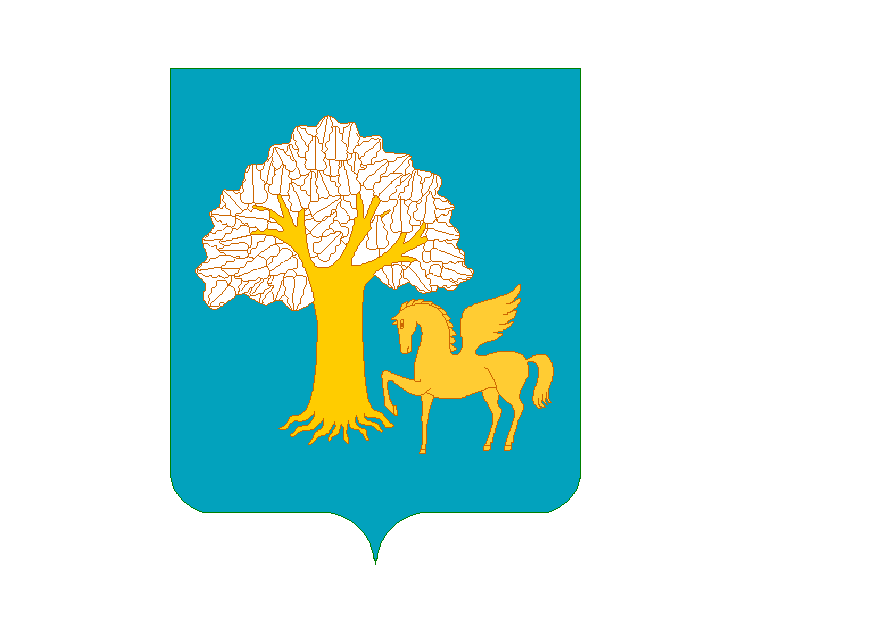 	     КАРАР                                                                  ПОСТАНОВЛЕНИЕ«28» май 2018 й.             	  	№ 22 А                  «28» мая 2018 г.            Тубәнге Ҡыйғы ауылы                                                                   с. Нижние КигиОб утверждении плана-графика мероприятий, направленного на избавление от визуального мусора и создания привлекательного облика территории сельского поселения Нижнекигинский сельсовет МР Кигинский район РБ на 2018-2022 годыВ целях реализации приоритетного проекта «Формирование комфортной городской среды», в соответствии с Методическими рекомендациями, утвержденными приказом Минстроя России от 13.04.2017 № 711-пр, и в целях приведения вывесок и рекламных конструкций в соответствие с нормативами, Администрация сельского поселения Нижнекигинский сельсовет муниципального района Кигинский район Республики Башкортостан п о с т а н о в л я е т: Утвердить план-график мероприятий направленных на избавление отвизуального мусора и создания привлекательного облика территории сельского поселения Нижнекигинский сельсовет муниципального района Кигинский район Республики Башкортостан на 2018-2022 годы согласно приложению.Опубликовать настоящее постановление разместить на официальном сайте сельского поселения Нижнекигинский сельсовет муниципального района Кигинский район Республики Башкортостан в сети Интернет.Настоящее постановление вступает в силу со дня его официального опубликованияГлава сельского поселения                                                                П.П. Руднев Приложение к постановлению Администрации сельского поселения Нижнекигинский сельсовет МР Кигинский район РБПлан-график мероприятий направленных на избавление от визуального мусора и создания привлекательного облика территории сельского поселения Нижнекигинский сельсовет муниципального района Кигинский район Республики Башкортостан на 2018-2022годы№п/пНаименованиемероприятияНаименованиемероприятияСрокисполненияОтветственныйисполнитель1Проведение «ревизий»субъектов использующих рекламные конструкцииПроведение «ревизий»субъектов использующих рекламные конструкциив течение 2018годаАдминистрация сельского поселения, МКУ « Отдел архитектуры, строительства, жильяАдминистрации МР Кигинский район РБ» (по согласованию)2Проверка соответствия вывесок, размещенных на фасадахзданий сельского поселения, нормам федерального законодательства и правилам благоустройстваПроверка соответствия вывесок, размещенных на фасадахзданий сельского поселения, нормам федерального законодательства и правилам благоустройствадо декабря 2018годаАдминистрация сельского поселения, МКУ « Отдел архитектуры, строительства, жильяАдминистрации МР Кигинский район РБ» (по согласованию)3Выявление вывесок и информационных конструкций, не соответствующих требованиям Правил благоустройстваВыявление вывесок и информационных конструкций, не соответствующих требованиям Правил благоустройствапостоянноАСП44Разработка и внедрение системы навигации (комплекс знаков, указателей, схем обеспечивающих удобствоориентирования для местных жителей и гостей поселения)до декабря 2019годаАСП44Разработка и внедрение системы навигации (комплекс знаков, указателей, схем обеспечивающих удобствоориентирования для местных жителей и гостей поселения)АСП55Проведение информационноразъяснительной работы с населением ипредпринимателями, интересы которых будут затронуты в ходе проведения вышеуказанной работыв течение реализации плана- графикаАСП